NIOS/Acad/2020/302/02/ENational Institute of Open SchoolingSenior Secondary CourseLesson 2: LeisureWorksheet – 2Read the extract given below and answer the questions that follow:No time to see when woods we passWhere squirrels hide their nuts in grass.No time to turn at Beauty’s glanceAnd watch her feet, how they can dance.What do we forget to notice in the woods?Who/What is ‘her’ in the above lines?Find a word that is opposite to the meaning of ‘reveal’.Read the poem aloud and enjoy its rhythm and rhyme. Then pick up the six pairs of rhyming words and write them in the space provided.Look at this image of a busy man. Write three things that you can guess about his schedule. (OR What keeps a person always busy these days?)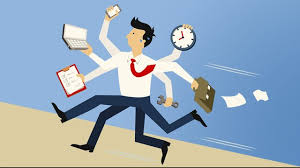 ______________________________________________________________________ ______________________________________________________________________ ______________________________________________________________________ Now read the poem slowly and silently. Pick up the phrase that occurs six time in the poem and write it here.What are some of the concerns that keep us busy and stressed out all the time? Write two things that contribute to rising stress levels in today’s times:______________________________________________________________________ ______________________________________________________________________Personification is a very impactful and beautiful way of bringing a feeling/concept/idea to life. (Refer to page 20 of your book). Pick up the line that personifies nature in the poem. Think of another example of personification on your own and write it here.____________________________________________________________________________ Do you think it is important for us to have some leisure time? Explain why/why not in 3-5 lines. List three things you love to do when you have some free time:_____________________________________ __________________________________________________________________________ After reading the poem, what do you think is a ‘poor life’? Explain in about 3-5 sentences.Look at the image given below. Is the message similar to the one in the poem? Can you think of something that will convey the message in your own words? Reflect and write it in the given space.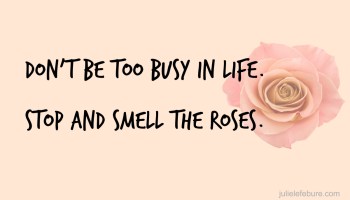 __________________________________________________________________________________